Mitgliedsantrag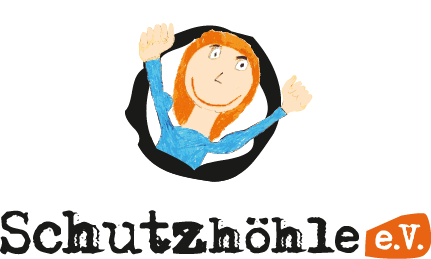 Schutzhöhle e.V., Am Bürgerheim 7, 95030 Hof/SaaleWir freuen uns, dass Sie sich dazu entschieden haben, dem Verein Schutzhöhle e.V. beizutreten. Dazu füllen Sie bitte nur noch das folgende Formular vollständig aus. PERSONENDATEN Name:			____________________________		Vorname:	________________________Straße:			____________________________		Nr.:		________________________PLZ:			____________________________		Ort:		________________________Telefon:			____________________________		Mobiltelefon:	________________________E-Mail:			__________________________________________________________________________Geburtsdatum:		____________________________Eintritt (Datum)		____________________________MITGLIEDSBEITRAGZahlungsweise (zutreffendes bitte ankreuzen):	Lastschrifteinzug:		Bar: Hiermit ermächtige ich den Verein Schutzhöhle e.V. den Jahresbeitrag in Höhe von 25 € (Stand 07/2016) jährlich im Voraus zu Lasten meines Kontos bis auf Widerruf einzuziehen: Ich zahle zusätzlich einen höheren Beitrag in Höhe von:________€ IBAN:			______________________________________BIC:			______________________________________Kreditinstitut:		______________________________________Gläubigeridentifikationsnummer: DE20ZZZ00000472678Mandatsreferenz: Mitgliedsbeitrag laufendes JahrIch ermächtige den Verein Schutzhöhle e.V., Zahlungen von meinem Konto mittels Lastschrift einzuziehen. Zugleich weise ich mein Kreditinstitut an, die von dem Verein Schutzhöhle e.V. auf mein Konto gezogene Lastschrift einzulösen.Hinweis: Ich kann innerhalb von acht Wochen, beginnend mit dem Belastungsdatum, die Erstattung des belasteten Betrages verlangen. Es gelten dabei die mit meinem Kreditinstitut vereinbarten Bedingungen._________________________		_________________________		_________________________	Ort, Datum				Unterschrift, Kontoinhaber		Kontoinhaber (Druckbuchstaben)UNTERSCHRIFT: Mit dieser Erklärung trete ich dem Verein Schutzhöhle e.V. bei. Durch den Beitritt entstehen gegenüber dem Verein Schutzhöhle e.V. keinerlei finanzielle, materielle sowie sonstige Forderungsansprüche. Die Mitgliedschaft kann schriftlich zum Geschäftsjahresende gekündigt werden. Dabei gilt eine Kündigungsfrist von 4 Wochen. Eine Rückerstattung von bereits gezahlten Beträgen ist nicht möglich. Der Vorstand der Schutzhöhle e.V. behält sich das Recht vor, Mitglieder in begründeten Ausnahmefällen auszuschließen. ____________________________________________________________________________Ort, Datum, Unterschrift (Bei Minderjährigen: Unterschrift des Erziehungsberechtigten)